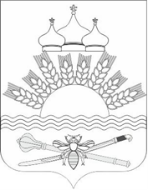 РОССИЙСКАЯ ФЕДЕРАЦИЯРОСТОВСКАЯ ОБЛАСТЬТАРАСОВСКИЙ РАЙОНМУНИЦИПАЛЬНОЕ ОБРАЗОВАНИЕ«ДЯЧКИНСКОЕ СЕЛЬСКОЕ ПОСЕЛЕНИЕ»АДМИНИСТРАЦИЯ ДЯЧКИНСКОГО СЕЛЬСКОГО ПОСЕЛЕНИЯПОСТАНОВЛЕНИЕ            09.01.2024г                                          № 5                    сл. ДячкиноОб утверждении  плана реализации муниципальной программы Дячкинского сельского поселения «Охрана окружающей среды» на 2024 годВо исполнение постановления Администрации Дячкинского сельского поселения от 03.12.2018 № 59 «Об утверждении Порядка разработки, реализации и оценки эффективности муниципальных программ Дячкинского сельского поселения» и постановления Администрации Дячкинского сельского поселения от 25.03.2019г. № 30 «Об утверждении муниципальной программы Дячкинского сельского поселения «Охрана окружающей среды Дячкинского сельского поселения  на 2019-2030 годы»» Администрация Дячкинского сельского поселения                                    ПОСТАНОВЛЯЕТ:          1. Утвердить план реализации муниципальной программы Дячкинского сельского поселения «Охрана окружающей среды» на 2024 год согласно приложению.          2.  Настоящее постановление вступает в силу с момента официального опубликования.          3.  Контроль за исполнением настоящего постановления оставляю за собой.Глава Администрации Дячкинскогосельского поселения 				                	           Ю.С.Филиппова                                                                                                                                           Приложение к постановлению                                                                                                                                        Администрации Дячкинского                                                                                                                        сельского поселения                                                                                                                             от 09.01.2024  № 5План реализации муниципальной программыДячкинского сельского поселения «Охрана окружающей среды»  на 2024 год№ п/пНаименование основного мероприятия,контрольного события программыОтветственный исполнитель  
  Ожидаемый результат (краткое описание)Срок    
реализации   (дата)Объем расходов <0> (тыс. руб.)Объем расходов <0> (тыс. руб.)Объем расходов <0> (тыс. руб.)Объем расходов <0> (тыс. руб.)Объем расходов <0> (тыс. руб.)№ п/пНаименование основного мероприятия,контрольного события программыОтветственный исполнитель  
  Ожидаемый результат (краткое описание)Срок    
реализации   (дата)всегорайонный
бюджетфедеральный бюджетместный бюджетнебюджетные
источники12345678910По муниципальной программе «Охрана окружающей среды»ВСЕГО:По муниципальной программе «Охрана окружающей среды»ВСЕГО:--31.12.20240000001.Подпрограмма 1: по итогам реализации подпрограммы планируется достижение следующих результатов:снижение количества нарушений в области охраны окружающей среды;обеспечение потребностей населения  в информации о состоянии окружающей среды, ее загрязнении; уменьшение количества несанкционированных свалок и объектов размещения отходов;формирование экологического сознания и повышение уровня экологической культуры населения области :Проведение сходов граждан и доведение информации:- о порядке обращения с отходами при их сборе и вывозе- об охране окружающей среды  - уменьшение количества очагов захламления и ликвидация несанкционированных свалок Проведение дней экологической безопасности «Экология. Безопасность. Жизнь». - в детских дошкольных и школьных заведениях, библиотеках, Домах Культуры- проведение занятий на тему «Сохраним планету» (конкурсы сочинений, поделок, рисунков, читательские конференции, круглые столы по проблемам экологии и т. д.).- проведение   экологических субботников с привлечением жителей поселения по уборке- прилегающих к организациям и предприятиям территорий в населенных пунктах - проведение высадки декоративных деревьев и кустарников, устройство цветниковспециалист по благоустройству повышение эффективности охраны окружающей среды на территории Дячкинского сельского поселения в том числе:-формирование экологической культуры населения Дячкинского сельского поселенияI-IVквартал 2024 Не требует финансирования00000